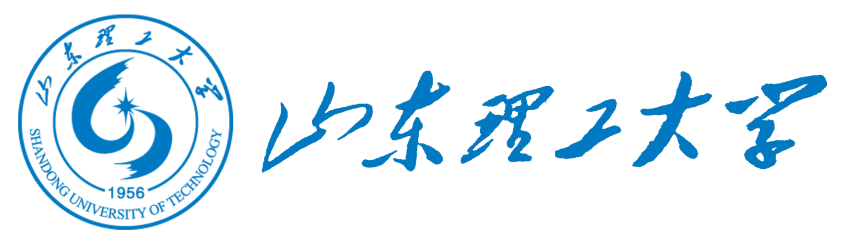 易 制 毒 化 学 品 流 向 记 录 台 账学      院：              化学品名称：              启用时间：                易 制 毒 化 学 品（使 用 单 位）流 向 记 录 台 账第       页  时间入库数量出库数量用途领用人1领用人2保管员1保管员2库存备注